WINE LIST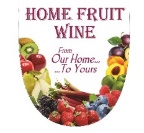 HARD APPLE CIDER - Blend of local apples fermented to perk your taste buds. $25.00PERRY – Pears locally grown and processed to a sweet and delicious hard pear cider. $25.00WINE+      Our New blend of Apple wine with Hemp  $22.00FALL FUSION – APPLE WINE-Fresh apple made from local sweet apples.  Crisp varieties produce refreshing taste that pairs well with pork or lamb.  Also Sweet Mac and Granny Smith An apple a day …	$15.00  WILD BERRY – BLACKBERRY WINE-A light smooth wine that pairs well with pasta dishes, salmon and pork. Marinade peaches for a delicious dessert or try over vanilla ice cream.   Also great for sipping by the fire on chilly nights.  $15.00  SONNY’S BLUEBERRY SUNRISE -Our Full body blueberry is made from blueberry bushes that are over 100 years old.   Just imagine swallowing a handful of sun ripened blueberries right from the bush.   Blueberry skins contain tannin also found in red grapes which provide antioxidants, plus an excellent source of potassium and vitamin C.  Great with Chocolate, cheesecake or rich desserts.   $15.00  CHERRY BLOSSUM CRUSH- Sweet Cherry wine Marinate meat with it! Chicken, duck, steak, pork, RIBS!   Bake with it! It is an outstanding ingredient for brownies that need a hint of cherry flavor or use as a staple ingredient when making salad dressing, mixes flawlessly into most vinaigrettes. $15.00  HOLIDAY CHEER – CRANBERRY WINE- -Celebrate Turkey day with our cranberry wine which complements turkey or chicken.  Health benefits include boosting good cholesterol and antioxidants, really no need to wait for the Holidays to enjoy this delicious Massachusetts favorite.  $15.00  CRAN-BERRY-BOLD- If you really like Cranberry this is the one for you.   $20.00NEW ENGLANDS OLD FASHION ELDERBERRY WINE – Nice red wine similar to the blueberry, not as sweet.  Very medicinal high in antioxidants.  $20.00  KIWI WINE-This Kiwi wine is made from Issai Hardy Kiwi, which is grown in New England.  Kiwi fruit contains 20% natural sugar and has eight times more vitamin C than oranges.   $15.00 MANGO MANIA WINE-This super fruit, known as the king of the fruits, because of it nutritionally rich vitamins.  It’s unique flavor and fragrance makes a great wine that is sure to please.   $15.00NORTH MAIN RED – Grapes are grown right here in Orange on North Main Street.  It a combination of blend of Frontanac and Marquette grapes hardy to New England.   Nice dinner wine.  Limited amounts.  $15.00  NORTH MAIN MIX– These grapes also grown here, produces a pleasant red and white blend of La Crescent , Cayuga, Frontanac and Marquette also limited amounts.  $15.00  PEACH PARADISE WINE-Our peach wine is made from our own peach trees.  A light wine that pairs well with seafood or chicken.  Also rich in vitamins as potassium, fluoride and Iron.    $15.00  	PIONEER VALLEY - PEAR WINE-Did you know that pears have more nutrients per calorie than calorie per nutrient?   Also antioxidants that protect damage from free radicals, natural Vitamin C & K, fiber and copper.  Pairs well with salads, fish.  $15.00  PERKINS PLUM-Plums are high in potassium, fluoride and iron.  Nice wine to serve with Duck, pork or even pizza.  $15.00  PUMKIN SPICE- PUMKIN WINE is made with pumpkins from Hunt’s Farm.  Fresh with spices added.  A harvest favorite.  Also try our straight-up Pumpkin Wine.   $15.00  DAVID’S JACK-O-LANTERN –PUMKIN GINGER WINE This Jack-0-Lantern is sure to spark you taste buds.  This treat is made with sweet pumpkins with ginger flavoring.  $15.00  RUBY RED RASPBERRY WINE-Sweet raspberries that melt in your mouth right from our orchard.  Enjoy as an aperitif with cheese and crackers on hot summer nights.  Pairs with Poultry and great with Chocolate.  $15.00  LORI’S RHUBARB WINE- Our New England favorite make a nice white wine that has refreshing tart flavors. Serve with pork or poultry or for dessert.  $15.00  SUMMER PEARL – Peach Wine – is made with Summer Pearl Peaches in honor of “Pearl” David’s late adoptive Greyhound dog.   Peaches are white & meaty and flavorful delight.  Pleasant to the pallet.  $15.00  SUMMERTIME STRAWBERRY WINE-Fresh from the Pioneer Valley our strawberry is sweet wine nutrient rich packed with antioxidants, vitamin C and manganese an anti -inflammatory agent.  $15.00  Also Sweet Country Strawberry Rhubarb.TOMATO WINE-Old fashion recipe for tomato wine, goes great with mac and cheese. $15.00  WILD CONCORD GRAPE WINE-If you love Welch’s grape jelly, then this is for you.  Full body wild concord grapes from Massachusetts.  $15.00  SWEET BLUSH – Concord Grape wine that is a sweeter and lighter  taste for we don’t use as many grapes as the Wild Concord.  Either is great for red meats. $15.00       Blends  $20.00                                                                                                   Specials  $20.00Pomegranate  Pear                                                                                               PomegranateWatermelon Pear                                                                                                 Crabapple (very Sweet}Apple Cranberry					                            Entering OrangePeach Mango      				                                          Dandelion Delight                                 Strawberry Rhubarb				                                          Magnificent Maple Blue Raspberry					                                          Caramel AppleMarliene’s Strawberry Peach			                                          Chocolate Covered CherryStrawberry Banana                                                                                              Cinnamon Apple (great Mulled)Apple Pear                                                                                                             Candy Red Crabapple Blueberry Black Current						             Chocolate RaspberrySapphire Pear with Mint					             Chocolate Strawberry								ENTERING ORANGE- to celebrate 1 year in business in Orange Massachusetts. Nice white refreshing citrus.       Makes a great Sangria.1 bottle Orange wine1 bottle Cranberry Bold1 32 0z. cranberry pineapple juiceFresh orange and pineapple slicesFor a little added kick add a nip or two of vodka.Visit www.homefruitwine.comTo order call 978-633-4395